Oral Histology   Lec.7                                                               Dr. Nada AL-GhabanEnamel:    Physical characteristicsEnamel forms a protective covering of variable thickness over the entire surface of the crown. On the cusps of human molars and premolars the enamel attains a maximum thickness of about 2 to 2.5 mm, thinning down to almost a knife edge at the neck of the tooth. Thickness of enamel in primary teeth is nearly half than that in permanent teeth Unlike other calcified structures in the body enamel is unique as it is totally acellular because the ameloblasts, are lost as the tooth erupts into the oral cavity,and hence enamel cannot renew itself.Very hard , hardest substance of human body and Very brittle and low tensile strength (like ceramics). It is partially permeable to some fluids, bacteria and other products of the oral cavity.  The permeability of E.is due to the presence of cracks on its surface which allows penetration of fluids.  Unsupported enamel is subject to easily fracture or cleave along rod boundaries (organic sheath).  This is an important concept in cavity preparations which has to do specifically with tooth microstructure. Enamel is translucent and varies in color from light yellow to whitish. Chemical composition: Highly mineralized structure, 96% inorganic materials by weight; hydroxyapatite (HA), 4%  by weight organic content and water.  Enamel HA crystals are the largest HA crystals of all the calcified tissues in the body.    These crystals are susceptible to dissolution by acids and hence provides the basis for dental caries. The organic matrix of enamel is made from non-collagenous proteins and enzymes.  Of the enamel proteins 90% are amelogenins and 10% are non-amelogenins (ameloblastin, enamelin and tuftelin).  The primary function of the organic material is to direct the growth of enamel crystals.     Structures of E.: Enamel is made up of 3 structures: 1-E. rods or prisms, 2- Inter-rod substance   , 3- E.rod sheaths .Each Rod is made up of millions of crystallites,  and each rod is formed by four ameloblasts.Rods run from DEJ  to the external surface of the tooth. Rods are formed nearly perpendicular to DEJ and curve slightly towards the cusp tip.  The follow a wavy course as the traverse from the DEJ to the surface of the crown.  The length of most rods is much longer than the thickness of enamel. The diameter of the rod at the outer surface is double the diameter at DEJ. Crystals that surround each rod are called interrod enamel.  Rod and inter-rod enamel is formed from the Tomes process of Ameloblasts. In cross section, the E. rods have a rounded head or body and a tail (look like  keyholes); rounded head of each rod lies between the narrow tail portions of 2 adjacent rods; usually the rounded head is oriented incisally or occlusally, and the tail cervically. The boundary between rod and interrod enamel is marked by a narrow space filled with organic materials known as rod sheath.  The crystals making up the rod and interrod enamel have same composition but are oriented in different direction .The number of enamel rods has been estimated as ranging from 5 million in the lower lateral incisors to 12 million in the upper first molars. The length of most rods is greater than the thickness of the enamel because of the oblique direction and the wavy course of the rods.Incremental lines of E:1-Cross striations:      Cross striations are periodic bands that appear along the full length of enamel rod . Because of this the enamel rod appears like a ladder with cross striations being the rungs of the ladder.  They appear at regular intervals that is in agreement with the rate of enamel deposition (which is approximately 4 μ m per day).2-Striae of Retzuis:         Striae of Retzuis also represent incremental growth.  In ground cross sections they appear like concentric growth rings similar to those found in trees.  In ground longitudinal sections they appear to be dark line extending from the DEJ to the tooth surface . Along the Retzuis striae fewer enamel crystals are found and this is related to physiologic disturbances in the body. Striae of Retzuis often extend from the DEJ to the outer surface of the enamel, where they end in shallow furrows know as perikymata. 3- Neonatal line :    Neonatal line is a Striae of Retzuis that forms at birth,  because it reflects the great physiologic changes occur at birth. So these lines demarcating the boundary between E. formed before and after birth.Histological features of enamel:   Gnarled  enamel:       Most enamel rods follow an undulating pathway from DEJ to the tooth surface. But in the cusps tips of molars groups of enamel rods twist about one another. This twisting pattern of enamel rod is known as Gnarled enamel. It makes the enamel strong and more resistant to fracture. Hunter-Schreger bands:     Hunter-Schreger bands are an optical phenomena and are seen in reflected light.  They can be seen in ground longitudinal sections as alternating dark and light bands .  The dark bands correspond to the cross sectional enamel rods and the light bands represent the longitudnally sectioned interrod enamel. Enamel  spindles:     Enamel spindles originate from odontoblastic process which cross the DEJ, it represent the only ectomesenchymal structure present in the E.  Before enamel forms, some developing odontoblastic process extend into the ameloblast layer, and when enamel formation begins become trapped to form enamel spindles Enamel  tufts:    Enamel tufts also originate from the DEJ, run a short distance in the enamel or sometimes to one half of the E. thickness. They represent protein (enamelin) rich areas in the enamel matrix that fail to mature.  They are formed during the formative stages of enamel.  They are considered to be ‘faults’ by some researchers while others consider them to be necessary to anchor dentine to enamel. Surface structures of EnamelPerikymata:     They are transverse, wave like grooves, believed to be the external manifestations of the striae of retzius. They are continuous around a tooth & usually lie parallel to each other & to the cementoenamel junction. Their course is usually fairly regular, but in the cervical region it may be quite irregular.E. cuticle   Primary enamel cuticle covers the entire crown of the newly erupted tooth , has wavy course and it of no major clinical significance . Is secreted by the ameloblasts when enamel formation is completed.  probably soon removed by mastication and its remnants called Nasmyth’s membrane .`E.Pellicle  Formed after the tooth is in the oral cavity, acquired from saliva and the oral flora. May contain factors which hinder the attachment of bacteria to tooth surfaces.E. Lamllae   Thin leaf like structures that extend from the enamel surface toward the dentinoenamel junction and may sometimes extend to dentin. Consist of organic material, with but little mineral content. E. lamellae usually developed  in planes of tension. 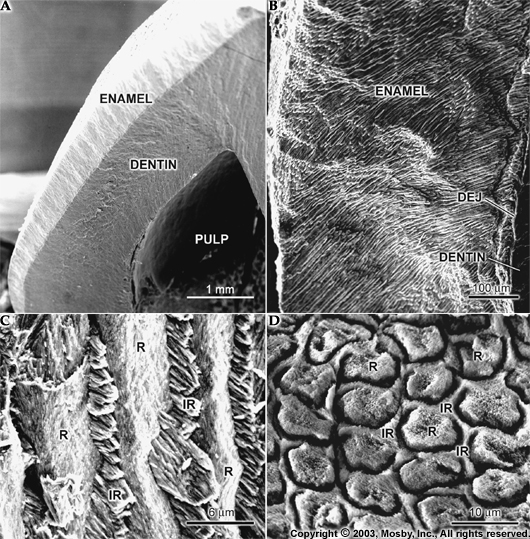 Electrone microscopic of E. rods: R=E. rods, IR= inter rod substance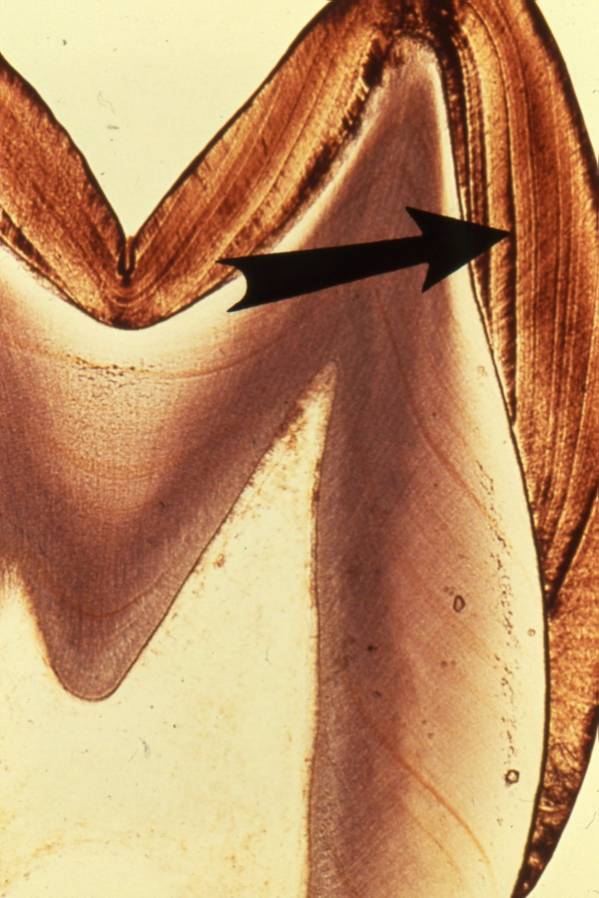 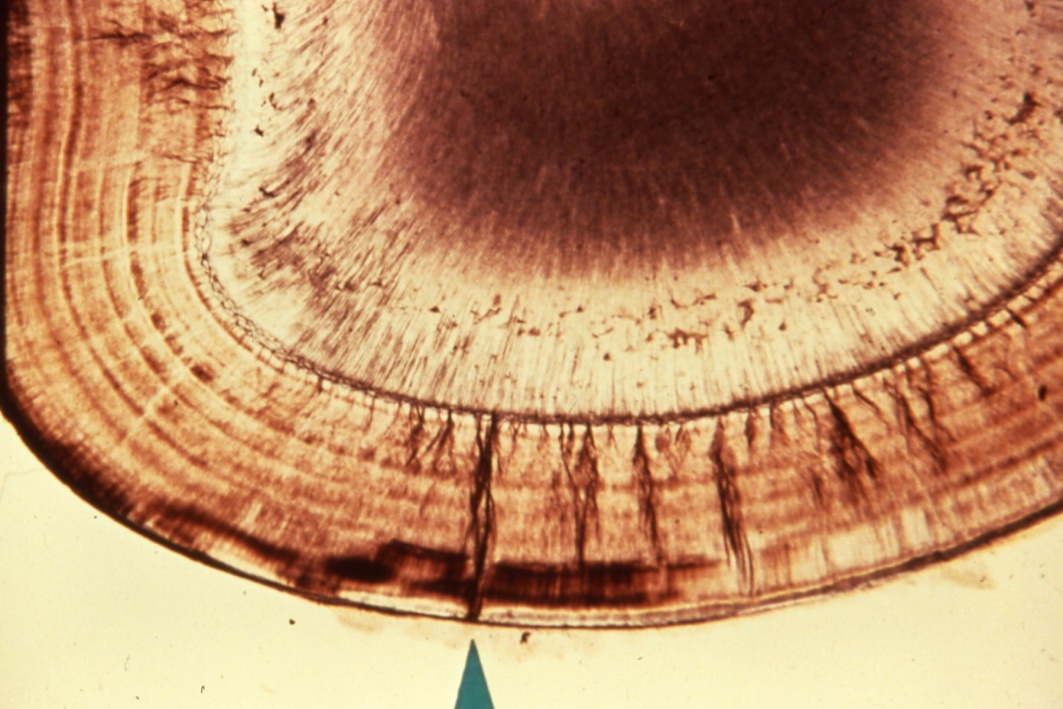                        A	                                                            BA- Pointer on Stria of Retizius in longitudinal section, B-in cross section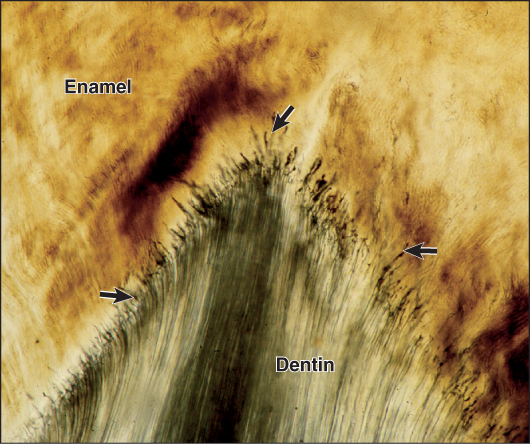 Black Pointers on Enamel spindles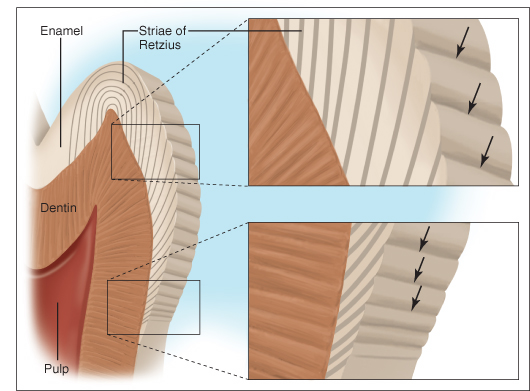 Black pointer represent Perikymata (end surface of Stria of Retizius)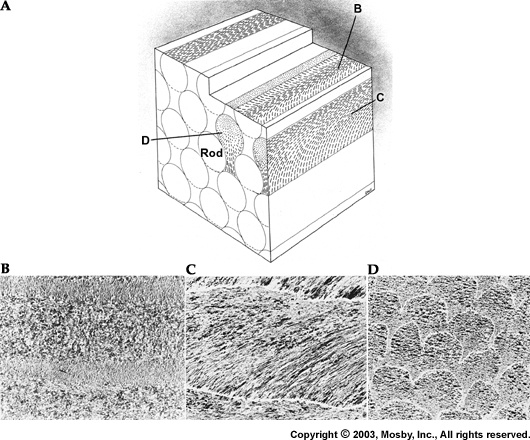 D= Keyhole appearance of E. rods in cross section of enamel block(head=rod, tail=interrod substance.)